Gymnázium, obchodní akademie, vyšší odborná školaa jazyková škola s právem státní jazykové zkoušky SvitavyPřijímací řízení 2019 – obchodní akademie – 2. kolo – pořadíVýsledky přijímacího řízení – obchodní akademie – pro školní rok 2019-2020
2. kolo 2019
PŘIJATÍ UCHAZEČI O STUDIUMVýsledky hodnocení prvního a posledního přijatého uchazeče v 2. kole přijímacího řízení do oboru vzdělání 63-41-M/02 Obchodní akademieV souladu s ustanovením § 60e odst. 1 zákona č. 561/2004 Sb., o předškolním, základním, středním, vyšším odborném a jiném vzdělávání (školský zákon), v platném znění, zveřejňuji výsledky hodnocení prvního a posledního přijatého uchazeče v anonymizované podobě do prvního ročníku oboru vzdělání 63-41-M/02 Obchodní akademie ve školním roce 2019/2020.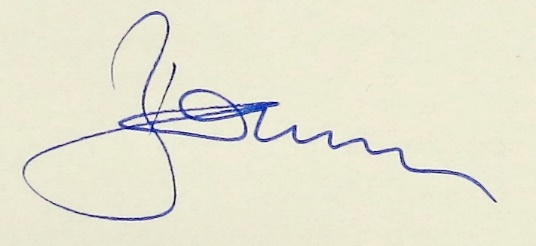 PaedDr. Milan Báča, ředitel školyZveřejněno 17. 5. 2019Pořadí (umístění)Registrační číslo      Body za výsledky na ZŠ Využití pomocných kritérií1.        540Ne2.        235Ano3.        435Ano4.        130Ne5.        325NePořadí (umístění)Registrační číslo Body za výsledky na ZŠVÝSLEDEK PŘIJÍMACÍHO ŘÍZENÍ (PŘ)1.       540přijat na základě PŘ     2.       235přijat na základě PŘ     Výsledky nejsou zveřejněny  jmenovitě, ale pod registračními čísly, které uchazeči obdrželi. Písemné rozhodnutí o přijetí či nepřijetí bude vydáváno na sekretariátu školy (v budově obchodní akademie – T. G. Masaryka 47, Svitavy) takto: 20. a 21. 5. 21019 od 7:30 do 12:00, následně bude zasláno poštou pouze nepřijatým uchazečům o studium. Výsledky nejsou zveřejněny  jmenovitě, ale pod registračními čísly, které uchazeči obdrželi. Písemné rozhodnutí o přijetí či nepřijetí bude vydáváno na sekretariátu školy (v budově obchodní akademie – T. G. Masaryka 47, Svitavy) takto: 20. a 21. 5. 21019 od 7:30 do 12:00, následně bude zasláno poštou pouze nepřijatým uchazečům o studium. Výsledky nejsou zveřejněny  jmenovitě, ale pod registračními čísly, které uchazeči obdrželi. Písemné rozhodnutí o přijetí či nepřijetí bude vydáváno na sekretariátu školy (v budově obchodní akademie – T. G. Masaryka 47, Svitavy) takto: 20. a 21. 5. 21019 od 7:30 do 12:00, následně bude zasláno poštou pouze nepřijatým uchazečům o studium. Výsledky nejsou zveřejněny  jmenovitě, ale pod registračními čísly, které uchazeči obdrželi. Písemné rozhodnutí o přijetí či nepřijetí bude vydáváno na sekretariátu školy (v budově obchodní akademie – T. G. Masaryka 47, Svitavy) takto: 20. a 21. 5. 21019 od 7:30 do 12:00, následně bude zasláno poštou pouze nepřijatým uchazečům o studium. Výsledky nejsou zveřejněny  jmenovitě, ale pod registračními čísly, které uchazeči obdrželi. Písemné rozhodnutí o přijetí či nepřijetí bude vydáváno na sekretariátu školy (v budově obchodní akademie – T. G. Masaryka 47, Svitavy) takto: 20. a 21. 5. 21019 od 7:30 do 12:00, následně bude zasláno poštou pouze nepřijatým uchazečům o studium. Výsledky nejsou zveřejněny  jmenovitě, ale pod registračními čísly, které uchazeči obdrželi. Písemné rozhodnutí o přijetí či nepřijetí bude vydáváno na sekretariátu školy (v budově obchodní akademie – T. G. Masaryka 47, Svitavy) takto: 20. a 21. 5. 21019 od 7:30 do 12:00, následně bude zasláno poštou pouze nepřijatým uchazečům o studium. Poučení o právních následcích neodevzdání zápisového lístku podle § 60a), odst. 6 školského zákona: Nepotvrdí-li uchazeč nebo zákonný zástupce nezletilého uchazeče odevzdáním zápisového lístku úmysl vzdělávat se na střední škole podle odst. 6, zanikají posledním dnem lhůty podle odst. 6 (do 10 pracovních dnů ode dne oznámení rozhodnutí) právní účinky rozhodnutí o přijetí tohoto uchazeče ke vzdělávání v dané střední škole. Zápisový lístek může uchazeč uplatnit jen jednou; to neplatí v případě, že uchazeč chce uplatnit zápisový lístek ve škole, kde byl přijat na základě odvolání. Poučení o právních následcích neodevzdání zápisového lístku podle § 60a), odst. 6 školského zákona: Nepotvrdí-li uchazeč nebo zákonný zástupce nezletilého uchazeče odevzdáním zápisového lístku úmysl vzdělávat se na střední škole podle odst. 6, zanikají posledním dnem lhůty podle odst. 6 (do 10 pracovních dnů ode dne oznámení rozhodnutí) právní účinky rozhodnutí o přijetí tohoto uchazeče ke vzdělávání v dané střední škole. Zápisový lístek může uchazeč uplatnit jen jednou; to neplatí v případě, že uchazeč chce uplatnit zápisový lístek ve škole, kde byl přijat na základě odvolání. Poučení o právních následcích neodevzdání zápisového lístku podle § 60a), odst. 6 školského zákona: Nepotvrdí-li uchazeč nebo zákonný zástupce nezletilého uchazeče odevzdáním zápisového lístku úmysl vzdělávat se na střední škole podle odst. 6, zanikají posledním dnem lhůty podle odst. 6 (do 10 pracovních dnů ode dne oznámení rozhodnutí) právní účinky rozhodnutí o přijetí tohoto uchazeče ke vzdělávání v dané střední škole. Zápisový lístek může uchazeč uplatnit jen jednou; to neplatí v případě, že uchazeč chce uplatnit zápisový lístek ve škole, kde byl přijat na základě odvolání. Poučení o právních následcích neodevzdání zápisového lístku podle § 60a), odst. 6 školského zákona: Nepotvrdí-li uchazeč nebo zákonný zástupce nezletilého uchazeče odevzdáním zápisového lístku úmysl vzdělávat se na střední škole podle odst. 6, zanikají posledním dnem lhůty podle odst. 6 (do 10 pracovních dnů ode dne oznámení rozhodnutí) právní účinky rozhodnutí o přijetí tohoto uchazeče ke vzdělávání v dané střední škole. Zápisový lístek může uchazeč uplatnit jen jednou; to neplatí v případě, že uchazeč chce uplatnit zápisový lístek ve škole, kde byl přijat na základě odvolání. Poučení o právních následcích neodevzdání zápisového lístku podle § 60a), odst. 6 školského zákona: Nepotvrdí-li uchazeč nebo zákonný zástupce nezletilého uchazeče odevzdáním zápisového lístku úmysl vzdělávat se na střední škole podle odst. 6, zanikají posledním dnem lhůty podle odst. 6 (do 10 pracovních dnů ode dne oznámení rozhodnutí) právní účinky rozhodnutí o přijetí tohoto uchazeče ke vzdělávání v dané střední škole. Zápisový lístek může uchazeč uplatnit jen jednou; to neplatí v případě, že uchazeč chce uplatnit zápisový lístek ve škole, kde byl přijat na základě odvolání. Pořadí (umístění)Registrační čísloBody za výsledky ZŠVÝSLEDEK PŘIJÍMACÍHO ŘÍZENÍ (PŘ)1.       5401. přijatý uchazeč    2.      235poslední přijatý uchazeč    